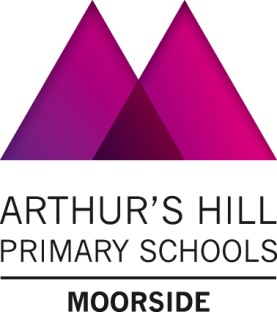  19 July 2017Dear Parents/Carers,First of all I would like to thank you for all your support this year and I hope you enjoy your Summer holidays. If your child will be in Nursery in September, you will receive a letter informing you when your child will be coming back. If your child is in Reception in September, they will come back on Thursday 7th September. If your child will be in Year 1 to Year 6, they will come back on Wednesday 6th September.Please see below details of the new classes for September:Staff Moving OnWe would like to thank the following staff, who will be moving onto pastures new, for all of their hard work and support. We wish them well for the future:Mr. Johnson, Miss Atkinson, Miss McDonald, and Mr. Pearson.In addition, due to the dissolution of the Federation of Arthur’s Hill Primary Schools, we would like to say a fond farewell to the following staff who have been working across the Federation but from September will be working full-time at Westgate Hill Primary School:Mr. Wilkins, Miss Atkinson and Miss Karchnakova.Fundraising EventsA number of fundraising events have taken place at Moorside this year which have raised some funds for charities. We have donated to Save the Children, Children in Need, Comic Relief (Red Nose Day and St Oswald’s).  In addition to this we have donated food to local food banks and are committed to supporting our families locally as well as communities further afield.As you will know more recently there have been tragic incidences in London and Manchester, namely Grenfell Towers, Manchester (WE MCR), London Bridge and Borough Market attack and also the London Mosque which our staff, pupils and our communities have been saddened by. In view of these events, Moorside has decided to contribute funds to the British Red Cross as part of their UK Solidarity Fund. These funds have already been raised through your support with our book sales, clothes sales and fairs.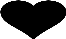 As a school we thank you for your continued support. School MealsChildren in Reception, Year 1 and Year 2 will continue to receive free school meals. For all other children the price of school meals is as follows:Nursery: £1.90 per day or £9.50 per weekYears 3 to 6: £2.00 per day or £10.00 per week.Please ensure that you pay for school meals on a Monday morning in advance and that any outstanding money for this year is paid by the end of this term.If you feel that you may be entitled to free school meals for your child(ren) you can apply online at www.newcastle.gov.uk/freeschoolmeals.Yours sincerely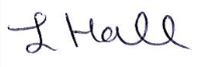 L HallHead of School Preschool Preschool Preschool ClassTeamTeamPreschoolMiss Begum (Teacher)Miss AkhtarMrs RushtonMrs AliMiss PowellMiss Begum (Teacher)Miss AkhtarMrs RushtonMrs AliMiss PowellNursery (BLUE)Ms McDonell (Teacher)Miss Faddy (Teacher)Mrs HarrisonMs McLeanMs McDonell (Teacher)Miss Faddy (Teacher)Mrs HarrisonMs McLeanReceptionReceptionReceptionClassTeamTeamRCMrs Carter (Teacher)Mrs Moussah (Teacher)Mrs JepsonMrs WatsonRJMs Woodcock (Teacher)Mrs JepsonMrs WatsonYear 1Year 1Year 1ClassTeamTeam1LMiss LawsonMrs RushtonMrs Mussett Ms Bellamy (Teacher)1CSMs CookMrs RushtonMrs Mussett Ms Bellamy (Teacher)1CMrs ConroyMrs RushtonMrs Mussett Ms Bellamy (Teacher)Year 2Year 2Year 2ClassTeamTeam2AMiss AntcliffeMrs BegumMiss AlviceMs Quinn2JMiss JohnsonMrs BegumMiss AlviceMs QuinnYear 3Year 3Year 3ClassTeamTeam3RMiss RoweMrs WalkerMrs BrownMiss Forth (Teacher)3GMr GrahamMrs WalkerMrs BrownMiss Forth (Teacher)Year 4Year 4Year 4ClassTeamTeam4LMiss LoweryMrs MacdonaldMrs MoorMrs Harrison (Teacher)4PMiss PetersMrs MacdonaldMrs MoorMrs Harrison (Teacher)Year 5Year 5Year 5ClassTeamTeam5SMr StrakerMrs ScottMiss ReillyMrs Barnes (Teacher)5WMr WatsonMrs ScottMiss ReillyMrs Barnes (Teacher)Year 6Year 6Year 6ClassTeamTeam6BMiss BrowningMrs GabbitusMiss Burns (Teacher)6RMrs RobsonMrs GabbitusMiss Burns (Teacher)6WMr WilkinsonMrs GabbitusMiss Burns (Teacher)ARCARCARCClassSEN TeamSEN TeamARC Miss HarrisMiss ReillyMiss PorterMiss DugganAdditional TeamsAdditional TeamsAdditional TeamsAreaStaffStaffSEN Support across schoolMiss DugganMrs GoodwinMiss IqbalMiss DugganMrs GoodwinMiss IqbalBusiness ManagerMrs ChapmanMrs ChapmanAdmin TeamMs GilfillanMs CaveMs WilliamsMs GilfillanMs CaveMs WilliamsParent SupportMrs KnowlesMrs Knowles